Social Media Toolkits: Rare Kidneys on The Hill 2023 Advocacy Fly-In--TWEET NOW: Support Rare Kidney Disease Week [CLICK TO TWEET]: Counting down to Rare Kidney Disease on the Hill Day in just weeks! Excited to join @NephCure in meeting lawmakers, advocating for policy action, and building a brighter future for rare kidney disease patients and their families. #RKDWeek2023 [INSERT IMAGE: SEE BELOW] [CLICK TO TWEET]: Every voice counts in the fight against rare kidney diseases. I’m honored to be part of @NephCure’s advocacy efforts on Capitol Hill, amplifying the stories and needs of patients and families. Congress, see you soon. #RKDWeek2023 [INSERT IMAGE: SEE BELOW][CLICK TO TWEET]: Access to specialized care is essential for patients battling rare kidney diseases. Join me in calling on policymakers to improve access to early diagnosis, fund research, and advance innovative treatments for the rare community. #RKDWeek2023 [INSERT IMAGE: SEE BELOW][CLICK TO TWEET]: Research is key to finding better treatments for rare kidney diseases. Proud to stand with @NephCure to advocate for increased funding and support for innovative research during Rare Kidneys on the Hill Day. #RKDWeek2023 [INSERT IMAGE: SEE BELOW][CLICK TO TWEET]: Did you know that early diagnosis is crucial for rare kidney diseases? Look out for me and @NephCure on the Hill as we raise awareness and urge policymakers to improve the early detection of rare kidney disease on July 12. #RKDWeek2023 [INSERT IMAGE: SEE BELOW][CLICK TO TWEET]: Thrilled to join @NephCure during #RKDWeek2023! Mark your calendars for July 12 as we head to Washington to advocate for early diagnosis, research advancements, and enhanced access to quality care. Looking forward to seeing you on the Hill! [INSERT IMAGE: SEE BELOW]Shareable Graphics 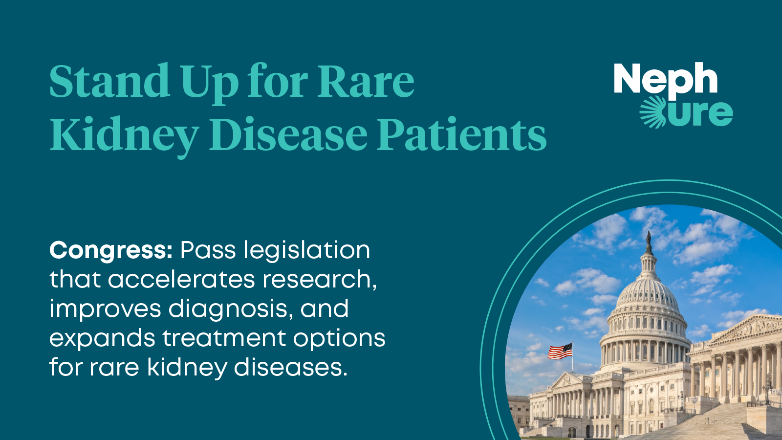 Right click and select “save as picture” to save locally to your computer. 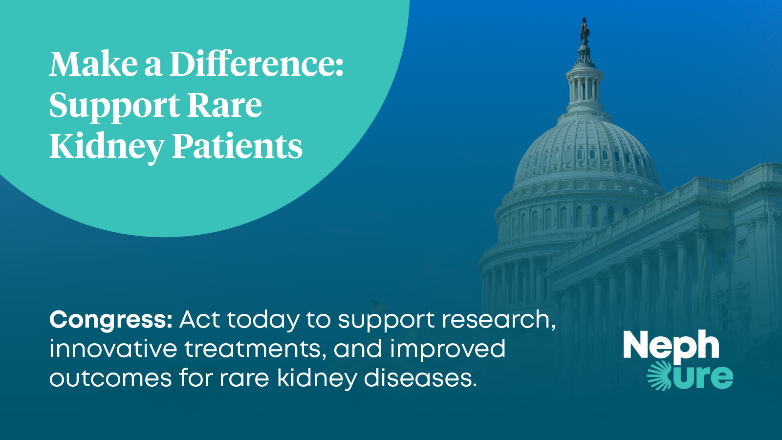 Right click and select “save as picture” to save locally to your computer. 